Publicado en  el 29/01/2016 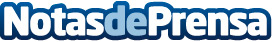 El Škoda Octavia, premiado por los lectores alemanes por tercer año consecutivoÉxito: el Škoda Octavia es escogido por tercer añoo consecutivo como mejor vehículo compacto de importación en Alemania por los lectores de la revista 'Auto Motor und Sport' | Superventas: las entregas del Octavia crecieron en un 11% en 2015 | Modelo versátil: el Škoda Octavia está disponible en 13 versionesDatos de contacto:Nota de prensa publicada en: https://www.notasdeprensa.es/el-koda-octavia-premiado-por-los-lectores Categorias: Automovilismo Premios Industria Automotriz http://www.notasdeprensa.es